                                                                     BAHAGIAN A                                                                       [40 markah]                                                              Jawab semua soalan.1.	 (a) Perkembangan di atas dipengaruhi oleh tamadun(i)      ...............................................................................................................................................(ii)     ...............................................................................................................................................				[2 markah] (b)Pembuatan perahu dan kapal telah memberi sumbangan yang besar dalam perkembangan sesebuah  tamadun.Jelaskan........................................................................................................................................................................................................................................................................................................................................................................................................................................................................................................................................................................................................................................................................................................................................................................................................				[4 markah] (c)Mengapakah masyarakat dalam tamadun terdahulu berjaya menghasilkan pelbagai ciptaan dalam bidang sains dan teknologi?.......................................................................................................................................................................................................................................................................................................................................................................................................................................................................................................................................................................................................................................................................................................................................................................................................				[4 markah]2. Perjanjian Hudaibiah berlaku antara pihak Islam dengan Arab Quraish di Hudaibiyah pada tahun 628 M bersamaan 6H (a) Mengapakah Uthman bin Affan dipilih h sebagai utusan untuk berunding dengan kafir Quraish semasa orang Islam disekat di Hudaibiyah?......................................................................................................................................................................................................................................................................................................................				[2 markah] (b) Senaraikan isi kandungan Perjanjian Hudaibiyah.............................................................................................................................................................................................................................................................................................................................................................................................................................................................................................................................................................................................................................................				[4 markah] (c) Perjanjian Hudaibiyah memberikan banyak kebaikan kepada umat Islam. Buktikan kebenaran penyataan di atas.............................................................................................................................................................................................................................................................................................................................................................................................................................................................................................................................................................................................................................................				[4 markah]3. Pada awal abad ke-20 muncul persatuan-persatuan yang membincangkan pelbagai persoalan bangsa Melayu.(a) Senaraikan dua persatuan Melayu yang terkenal pada masa itu.......................................................................................................................................................................................................................................................................................................................				[2 markah] (b) Apakah tujuan penubuhan persatuan-persatuan Melayu pada awal abad ke-20?............................................................................................................................................................................................................................................................................................................................................................................................................................................................................................................................................................................................................................................				[4 markah] (c) Pada pendapat anda, apakah peranan yang boleh dimainkan oleh persatuan-persatuan yang ada sekarang untuk membantu menjadikan Malaysia sebuah negara yang maju dan disegani?............................................................................................................................................................................................................................................................................................................................................................................................................................................................................................................................................................................................................................................				[4 markah]4.Gagasan pembentukan  Rukun Negara merupakan merupakan kesan daripada Perisiwa 13 Mei 1969.(a)Apakah matlamat Rukun Negara?......................................................................................................................................................................................................................................................................................................................				[2 markah](b)Mengapakah kepercayaan kepada Tuhan menjadi prinsip pertama Rukun Negara?............................................................................................................................................................................................................................................................................................................................................................................................................................................................................................................................................................................................................................................				[4 markah] (c)Prinsip kelima menuntut semua rakyat Malaysia bersopan dan bertatasusila. Huraikan.............................................................................................................................................................................................................................................................................................................................................................................................................................................................................................................................................................................................................................................				[4 markah]                                                                                 Bahagian B                                                                                [60 markah]                                                  Jawab tiga soalan sahaja daripada bahagian ini.5.Kerajaaan Maritim yang lerkenal di Asia Tenggara ialah Langkasuka, Kedah Tua, Chih- Tu dan Srivijaya.(a) Berikan ciri-ciri kerajaan maritim.	                                                                                             [4 markah](b) (i) Terdapat pelbagai jenis pelabuhan dalam kerajaan maritim.           Huraikan. 	                                                                                                                          [6 markah]     (ii) Terangkan bagaimana kerajaan Kedah Tua berkembang menjadi kerajaan           maritim yang unggul.	                                                                                                            [6 markah](c) Mengapakah kerajaan perlu memberi perhatian kepada bidang maritim?                              [4 markah]6. Nabi Muhammad s.a.w. digelar al-Amin oleh orang Arab Quraisy kerana perkataan dan perbuatan baginda sentiasa dipercayai dan tidak pernah berbohong.(a) Jelaskan sifat terpuji baginda.	                                                                                             [4 markah](b) Mengapakah sebilangan orang Arab Quraisy menentang dakwah Nabi Muhammad      s.a.w.?	                                                                                                                                         [8 markah](c) Wahyu pertama yang diturunkan kepada Nabi Muhammad s.a.w. memerintahkan umat Islam       supaya membaca.      Jelaskan kepentingan membaca.	                                                                                              [8 markah]7.Selepas kejatuhan tamadun Rom. Eropah telah mengalami zaman mundur yang dikenali sebagai        Zaman Gelap(a)   Apakah maksud Zaman Gelap?	                                                                                             [4 markah](b)   Terangkan keadaan politik dan ekonomi pada Zaman Gelap di Eropah?                               [8 markah](c)   Bagaimanakah usaha untuk menghalang negara kita daripada mengalami zaman        gelap?	                                                                                                                                         [8 markah]8.    Gambar di bawah berkaitan dengan penentangan terhadap pembentukan Malayan Union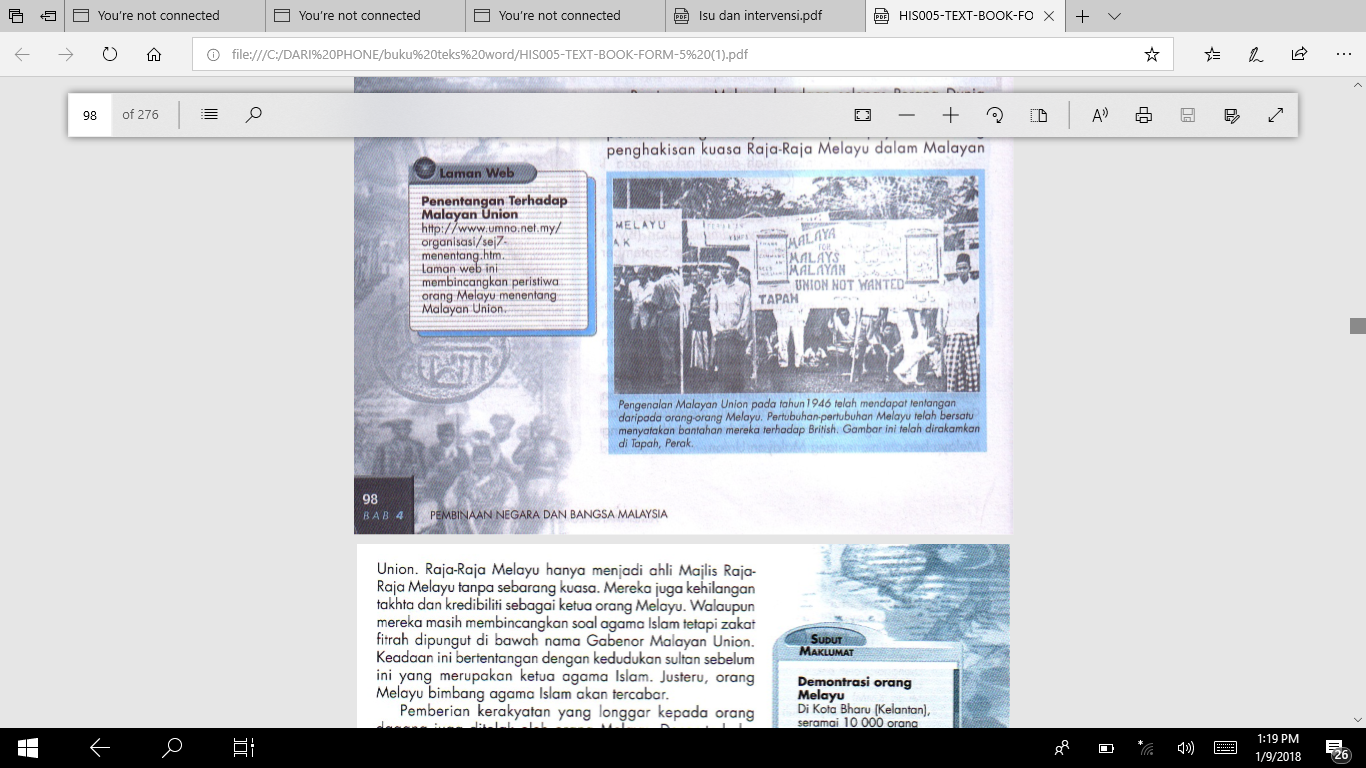 (a) Mengapakah orang Melayu menentang Malayan Union	                                                 [6 markah](b) Terdapat sebahagian kecil pcnduduk Tanah Melayu yang menyokong penubuhan Malayan Union      Apakah alasan mereka?                                                                                                                    [8 markah](c) Bagaimanakah keadaan negara kita hari  ini jika Malayan Union diteruskan?                        [8 markah]Perjanjian Persekuluan Tanah Melayu 1957 telah ditandatangani oleh Raja-Raja Melayu dengan Britsh pada 15 Ogos 1957.(a) Apakah isu-isu yang menjadi panduan kepada Suruhanjaya Reid dalam membentuk     perlembagaan Persekuluan  Tanah Melayu?	                                                                              [4 markah](b) Jelaskan kandungan Perjanjian Persekuluan Tanah Melayu 1957	                                   [8 markah](c) Sikap tolak ansur masyarakat pelbagai kaum di Malaysia membantu negara untuk Iebih maju.     Buktikan penyataan di atas.                                                                                                              [8 markah]10. Pilihan raya ialah proses memilih wakil rakyat untuk memerintah sama ada pada peringkat negeri atau persekutuan.(a) Jelaskan peranan Suruhanjaya Pilihan Raya (SPR).	                                                                [6 markah](b) Bagaimanakah proses pilihan raya dijalankan di Malaysia?	                                                  [6 markah](c) Mengapakah pilihan raya penting kepada rakyat dan negara?	                                                  [8 markah]11.(a) Terangkan faktor-faktor yang mempengaruhi dasar luar Malaysia.	                                    [8 markah](b) Jelaskan dasar luar Malaysia semasa pentadbiran Tun Abdul Razak (1972-1976).                  [4 markah](c) Hubungan baik dengan semua negara amat penting.      Beri penjelasan anda.	                                                                                                             [4 markah](d) Salah satu prinsip hubungan luar Malaysia ialah 'menyelesaikan masalah menerusi rundingan.      Mengapa?	                                                         KERTAS PEPERIKSAAN TAMAT